 Речь и альтернативная коммуникация 07.05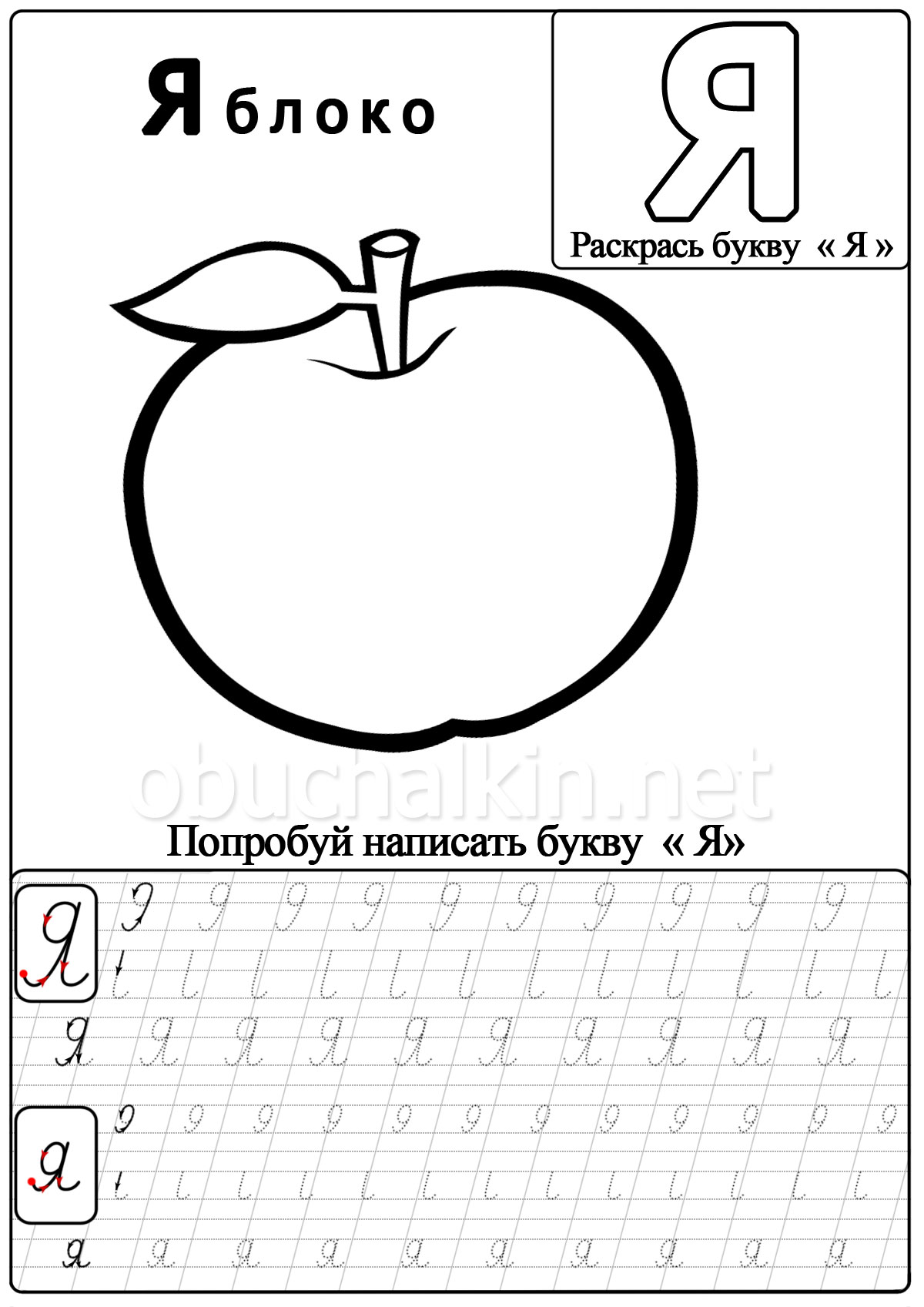 Прочитай слоги и слова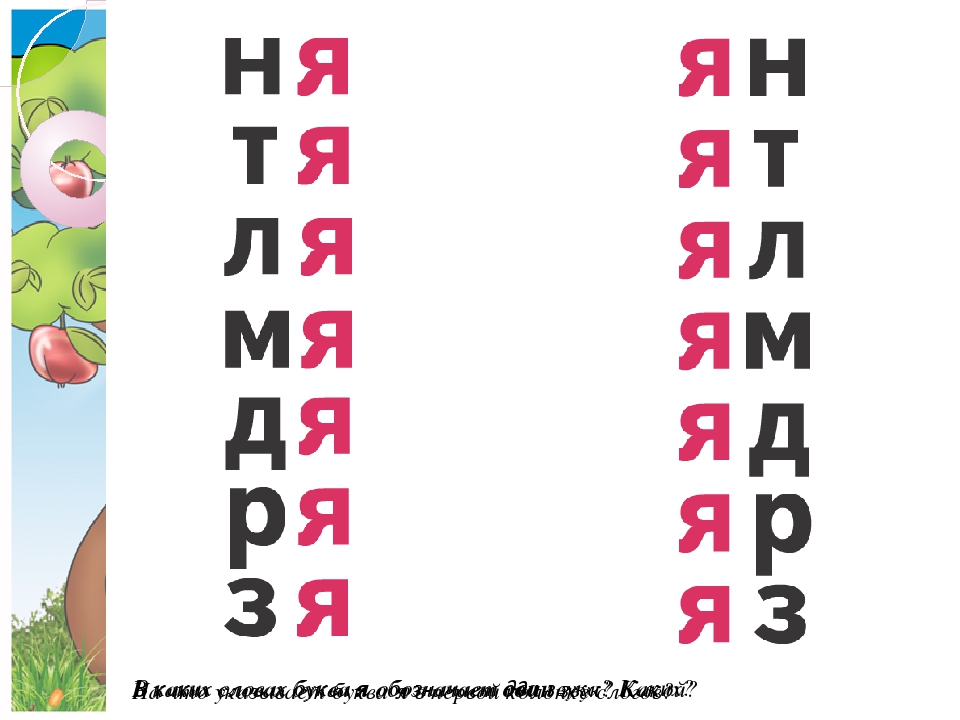 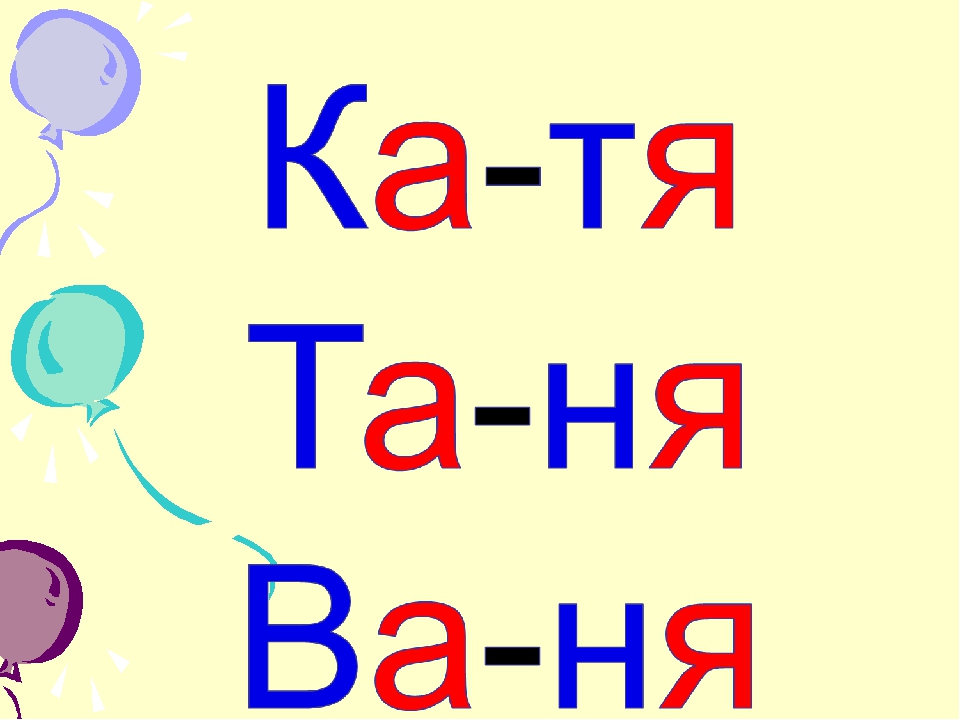 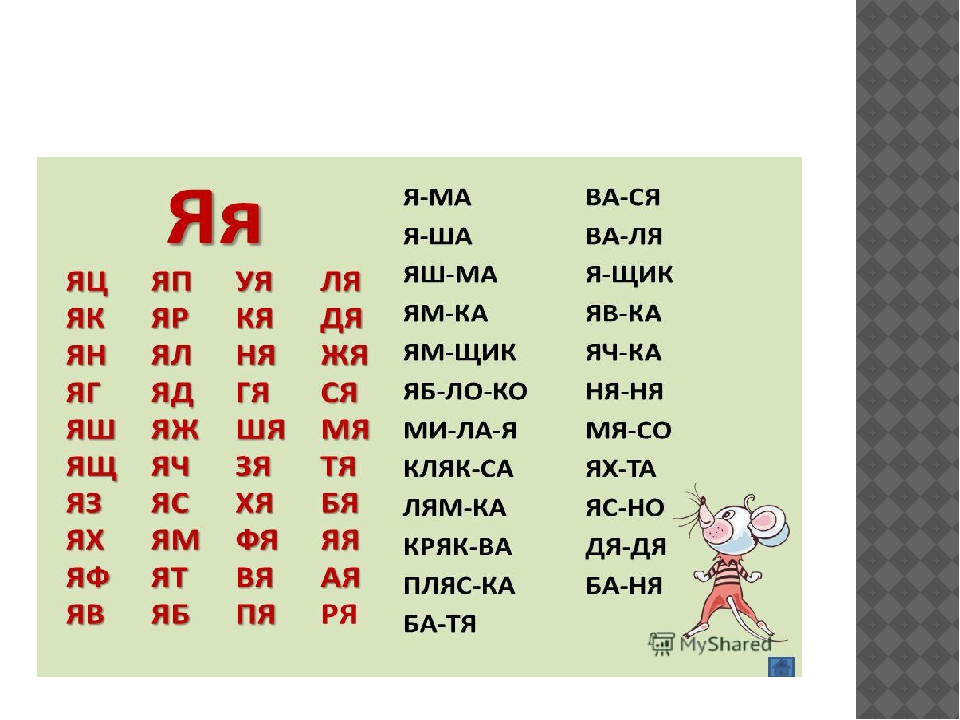 13.05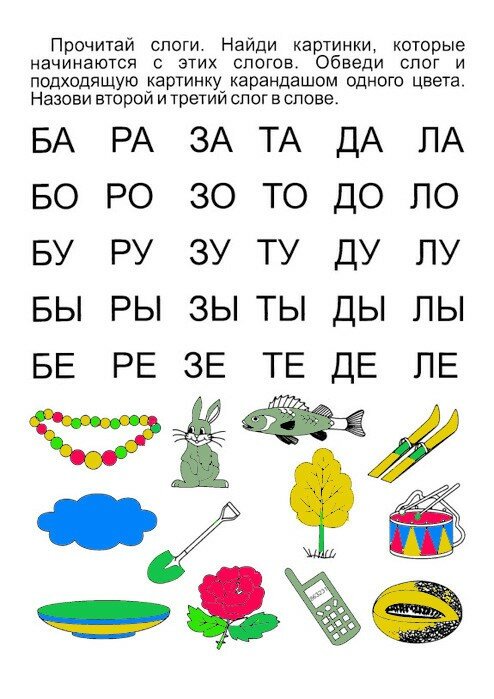 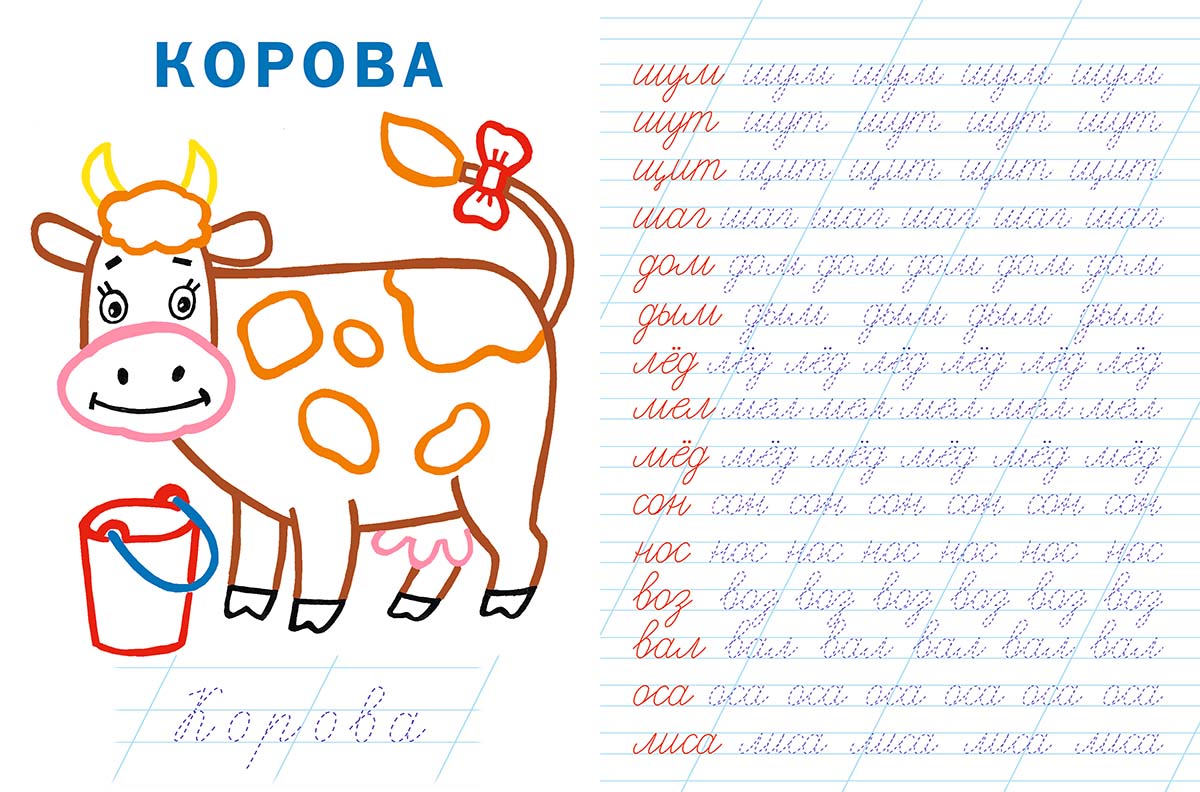 18.05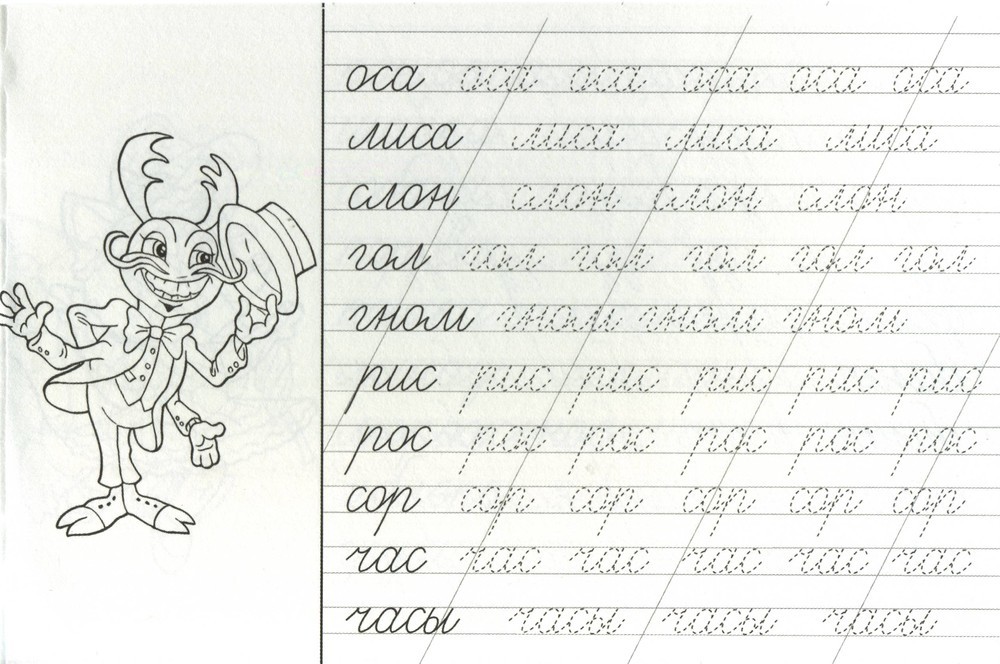 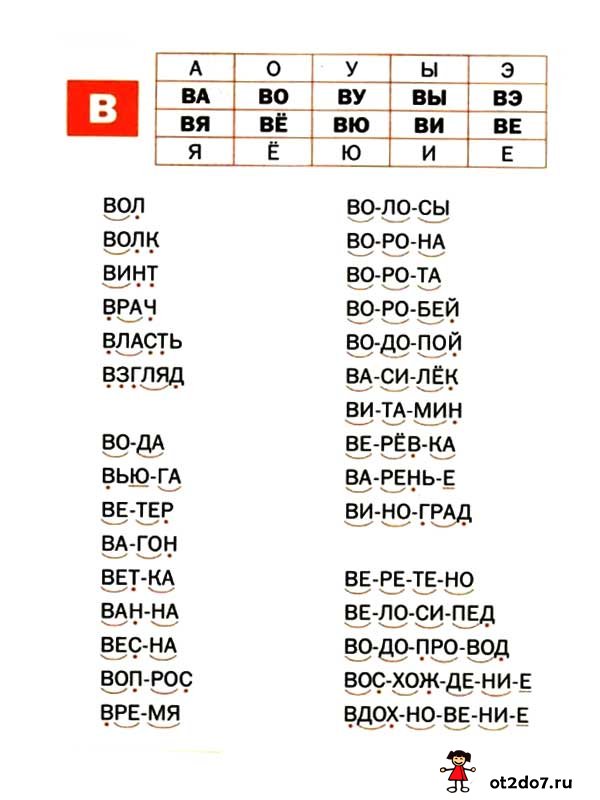 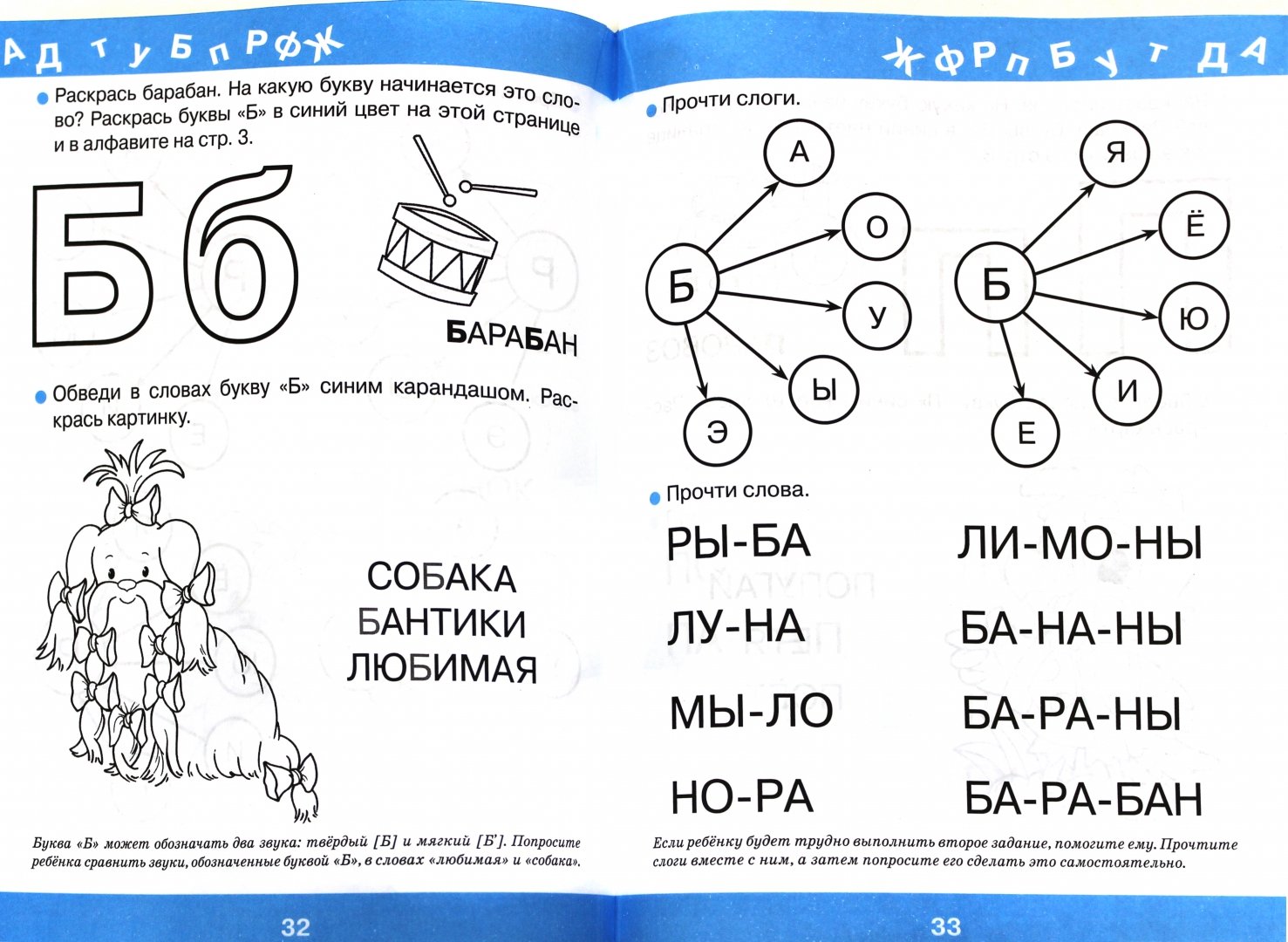 20.05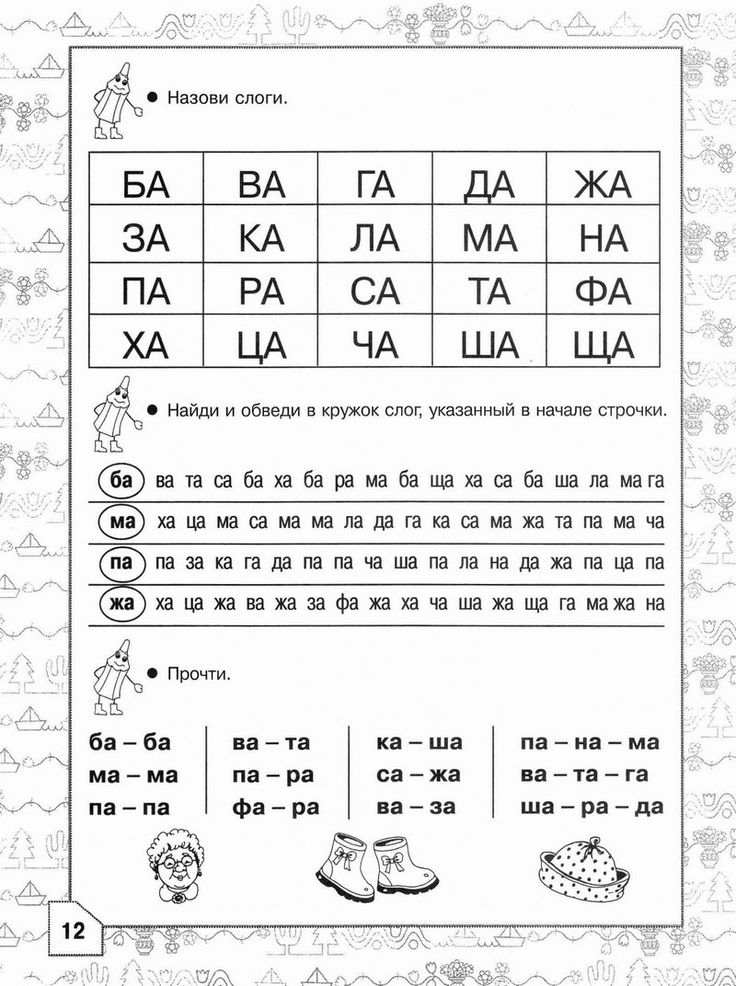 Прочитай слова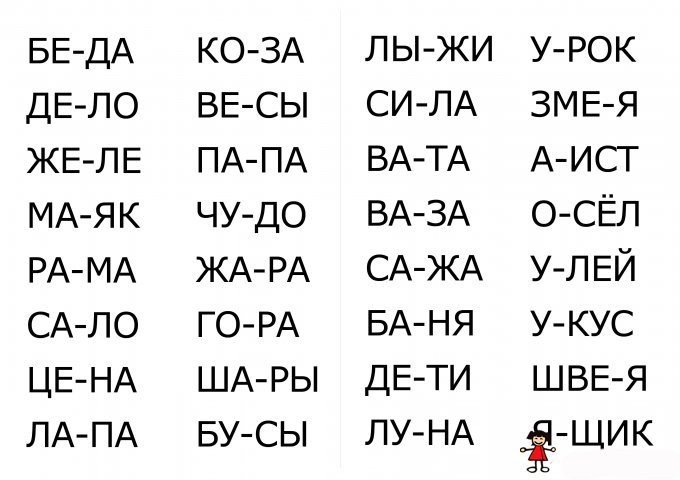 